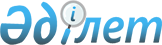 Түркістан қалалық мәслихатының 2020 жылғы 23 желтоқсандағы № 71/338-VІ "2021-2023 жылдарға арналған қалалық бюджет туралы" шешіміне өзгерістер енгізу туралыТүркістан облысы Түркістан қалалық мәслихатының 2021 жылғы 9 ақпандағы № 3/15-VІI шешімі. Түркістан облысының Әділет департаментінде 2021 жылғы 11 ақпанда № 6059 болып тіркелді
      Қазақстан Республикасының 2008 жылғы 4 желтоқсандағы Бюджет кодексінің 106 бабының 4 тармағына, 109 бабының 5 тармағына, 111 бабының 1 тармағына, "Қазақстан Республикасындағы жергілікті мемлекеттік басқару және өзін-өзі басқару туралы" Қазақстан Республикасының 2001 жылғы 23 қаңтардағы Заңының 6 бабының 1 тармағының 1) тармақшасына және Түркістан облыстық мәслихатының 2021 жылғы 4 ақпандағы № 2/9-VII "Түркістан облыстық мәслихатының 2020 жылғы 11 желтоқсандағы № 54/557-VI "2021-2023 жылдарға арналған облыстық бюджет туралы" шешіміне өзгерістер енгізу туралы" Нормативтік құқықтық актілерді мемлекеттік тіркеу тізілімінде № 6052 тіркелген шешіміне сәйкес, Түркістан қалалық мәслихаты ШЕШІМ ҚАБЫЛДАДЫ:
      1. Түркістан қалалық мәслихатының 2020 жылғы 23 желтоқсандағы № 71/338-VІ "2021-2023 жылдарға арналған қалалық бюджет туралы" (Нормативтік құқықтық актілерді мемлекеттік тіркеу тізілімінде № 5987 нөмірімен тіркелген, 2020 жылғы 31 желтоқсанда Қазақстан Республикасының нормативтік құқықтық актілерінің эталондық бақылау банкінде электрондық түрде жарияланған) шешіміне мынадай өзгерістер енгізілсін:
      1 тармақ мынадай редакцияда жазылсын:
      "1. Түркістан қаласының 2021-2023 жылдарға арналған қалалық бюджеті тиісінше 1, 2 және 3 қосымшаларға сәйкес, оның ішінде 2021 жылға мынадай көлемде бекітілсін:
      1) кiрiстер – 76 710 552 мың теңге:
      салықтық түсiмдер – 8 339 227 мың теңге;
      салықтық емес түсiмдер – 69 558 мың теңге;
      негізгі капиталды сатудан түсетін түсімдер – 10 282 600 мың теңге;
      трансферттер түсiмі – 58 019 167 мың теңге;
      2) шығындар – 80 460 354 мың теңге;
      3) таза бюджеттiк кредиттеу – 0:
      бюджеттік кредиттер – 0;
      бюджеттік кредиттерді өтеу – 0;
      4) қаржы активтерімен операциялар бойынша сальдо – 0:
      қаржы активтерін сатып алу – 0;
      мемлекеттің қаржы активтерін сатудан түсетін түсімдер – 0;
      5) бюджет тапшылығы – -3 749 802 мың теңге;
      6) бюджет тапшылығын қаржыландыру – 3 749 802 мың теңге:
      қарыздар түсімі – 12 048 168 мың теңге;
      қарыздарды өтеу – 10 000 000 мың теңге;
      бюджет қаражатының пайдаланылатын қалдықтары – 1 701 634 мың теңге.".
      Көрсетілген шешімнің 1, 2, 3 қосымшалары осы шешімнің 1, 2, 3 қосымшаларына сәйкес жаңа редакцияда жазылсын. 
      2. "Түркістан қалалық мәслихат аппараты" мемлекеттік мекемесі Қазақстан Республикасының заңнамасында белгіленген тәртіппен:
      1) осы шешімнің "Қазақстан Республикасының Әділет Министрлігі Түркістан облысының Әділет департаменті" Республикалық мемлекеттік мекемесінде мемлекеттік тіркелуін;
      2) ресми жарияланғаннан кейін осы шешімді Түркістан қалалық мәслихатының интернет-ресурсында орналастыруын қамтамасыз етсін.
      3. Осы шешім 2021 жылдың 1 қаңтарынан бастап қолданысқа енгізіледі. 2021 жылға арналған қалалық бюджет 2022 жылға арналған қалалық бюджет 2023 жылға арналған қалалық бюджет
					© 2012. Қазақстан Республикасы Әділет министрлігінің «Қазақстан Республикасының Заңнама және құқықтық ақпарат институты» ШЖҚ РМК
				
      Қалалық мәслихат сессиясының төрағасы

Г. Сарсенбаев

      Мәслихат хатшысы

М. Тангатаров
Түркістан қалалық мәслихатының
2021 жылғы 9 ақпандағы № 3/15-VIІ
шешіміне 1 қосымшаТүркістан қалалық мәслихатының
2020 жылғы 23 желтоқсандағы № 71/338-VI
шешіміне 1 қосымша
Санаты
Сыныбы Атауы
Кіші сыныбы
Санаты
Сыныбы Атауы
Кіші сыныбы
Санаты
Сыныбы Атауы
Кіші сыныбы
Санаты
Сыныбы Атауы
Кіші сыныбы
Санаты
Сыныбы Атауы
Кіші сыныбы
мың теңге
1. Кірістер
76 710 552
1
Салықтық түсімдер
8 339 227
1
Табыс салығы
3 733 288
1
Корпоративтік табыс салығы
419 592
2
Жеке табыс салығы
3 313 696
3
Әлеуметтік салық
3 268 572
1
Әлеуметтік салық
3 268 572
4
Меншікке салынатын салықтар
965 717
1
Мүлікке салынатын салықтар
429 575
3
Жер салығы
141 590
4
Көлік құралдарына салынатын салық
394 552
5
Тауарларға, жұмыстарға және қызметтерге салынатын ішкі салықтар
190 744
2
Акциздер 
47 146
3
Табиғи және басқа да ресурстарды пайдаланғаны үшін түсетін түсімдер
18 838
4
Кәсіпкерлік және кәсіби қызметті жүргізгені үшін алынатын алымдар
124 760
8
Заңдық маңызы бар іс-әрекеттерді жасағаны және (немесе) оған өкілеттігі бар мемлекеттік органдар немесе лауазымды адамдар құжаттар бергені үшін алынатын міндетті төлемдер
180 906
1
Мемлекеттік баж 
180 906
2
Салықтық емес түсімдер
69 558
1
Мемлекеттік меншіктен түсетін кірістер
69 558
1
Мемлекеттік кәсіпорындардың таза кірісі бөлігінің түсімдері 
4 011
3
Мемлекет меншігіндегі акциялардың мемлекеттік пакеттеріне дивидендтер
3 327
5
Мемлекеттік меншігіндегі мүлікті жалға беруден түсетін кірістер
62 220
3
Негізгі капиталды сатудан түсетін түсімдер
10 282 600
1
Мемлекеттік мекемелерге бекітілген мемлекеттік мүлікті сату
10 000 000
1
Мемлекеттік мекемелерге бекітілген мемлекеттік мүлікті сату
10 000 000
3
Жерді және материалдық емес активтерді сату
282 600
1
Жерді сату
282 600
4
Трансферттердің түсімдері
58 019 167
2
Мемлекеттік басқарудың жоғары тұрған органдарынан түсетін трансферттер
58 019 167
2
Облыстық бюджеттен түсетін трансферттер
58 019 167
Функционалдық топ
Кіші функция Атауы
Бюджеттік бағдарламалардың әкімшісі
Бағдарлама
Функционалдық топ
Кіші функция Атауы
Бюджеттік бағдарламалардың әкімшісі
Бағдарлама
Функционалдық топ
Кіші функция Атауы
Бюджеттік бағдарламалардың әкімшісі
Бағдарлама
Функционалдық топ
Кіші функция Атауы
Бюджеттік бағдарламалардың әкімшісі
Бағдарлама
Функционалдық топ
Кіші функция Атауы
Бюджеттік бағдарламалардың әкімшісі
Бағдарлама
мың теңге
2.Шығындар
80 460 354
1
Жалпы сипаттағы мемлекеттік қызметтер
842 400
1
Мемлекеттік басқарудың жалпы функцияларын орындайтын өкілді, атқарушы және басқа органдар
680 980
112
Аудан (облыстық маңызы бар қала) мәслихатының аппараты
39 668
001
Аудан (облыстық маңызы бар) мәслихатының қызметін қамтамасыз ету жөніндегі қызметтер
33 468
003
Мемлекеттік органның күрделі шығыстары
6 200
122
Аудан (облыстық маңызы бар қала) әкімінің аппараты
641 312
001
Аудан (облыстық маңызы бар қала) әкімінің қызметін қамтамасыз ету жөніндегі қызметтер
523 492
003
Мемлекеттік органның күрделі шығыстары
117 820
2
Қаржылық қызмет
842 400
459
Ауданның (облыстық маңызы бар қаланың) экономика және қаржы бөлімі
6 000
003
Салық салу мақсатында мүлікті бағалауды жүргізу
6 000
805
Ауданның (облыстық маңызы бар қаланың) мемлекеттік сатып алу бөлімі
14 838
001
Жергілікті деңгейде мемлекеттік сатып алу саласындағы мемлекеттік саясатты іске асыру жөніндегі қызметтер
14 838
9
Жалпы сипаттағы өзге де мемлекеттік қызметтер 
140 582
459
Ауданның (облыстық маңызы бар қаланың) экономика және қаржы бөлімі
47 782
001
Ауданның (облыстық маңызы бар қаланың) экономикалық саясаттың қалыптастыру мен дамыту, мемлекеттік жоспарлау, бюджеттік атқару және коммуналдық меншігін басқару саласындағы мемлекеттік саясатты іске асыру жөніндегі қызметтер
47 055
015
Мемлекеттік органның күрделі шығыстары
727
467
Ауданның (облыстық маңызы бар қаланың) құрылыс бөлімі
92 800
040
Мемлекеттік органдардың объектілерін дамыту
92 800
2
Қорғаныс
254 404
1
Әскери мұқтаждар
24 404
122
Аудан (облыстық маңызы бар қала) әкімінің аппараты
24 404
005
Жалпыға бірдей әскери міндетті атқару шеңберіндегі іс-шаралар
24 404
2
Төтенше жағдайлар жөніндегі жұмыстарды ұйымдастыру
230 000
122
Аудан ( облыстық маңызы бар қала) әкімінің аппараты
230 000
006
Аудан (облыстық маңызы бар қала) ауқымындағы төтенше жағдайдардың алдын алу және оларды жою
230 000
3
Қоғамдық тәртіп, қауіпсіздік, құқықтық, сот, қылмыстық атқару қызметі
9 500
9
Қоғамдық тәртіп және қауіпсіздік саласындағы басқа да қызметтер 
9 500
485
Ауданның (облыстық маңызы бар қаланың) жолаушылар көлігі және автомобиль жолдары бөлімі 
9 500
021
Елді мекендерде жол қозғалысы қауіпсіздігін қамтамасыз ету
9 500
6
Әлеуметтік көмек және әлеуметтік қамсыздандыру
7 260 113
1
Әлеуметтік қамсыздандыру
5 385 183
451
Ауданның (облыстық маңызы бар қаланың) жұмыспен қамту және әлеуметтік бағдарламалар бөлімі
5 385 183
005
Мемлекеттік атаулы әлеуметтік көмек
5 385 183
2
Әлеуметтік көмек
1 682 929
451
Ауданның (облыстық маңызы бар қаланың) жұмыспен қамту және әлеуметтік бағдарламалар бөлімі
1 682 929
002
Жұмыспен қамту бағдарламасы
996 646
006
Тұрғын үйге көмек көрсету
20 962
007
Жергілікті өкілді органдардың шешімі бойынша мұқтаж азаматтардың жекелеген топтарына әлеуметтік көмек
95 979
010
Үйден тәрбиеленіп оқытылатын мүгедек балаларды материалдық қамтамасыз ету
7 876
014
Мұқтаж азаматтарға үйде әлеуметтік көмек көрсету 
36 830
017
Мүгедектерді оңалту жеке бағдарламасына сәйкес, мұқтаж мүгедектерді міндетті гигиеналық құралдарымен және ымдау тілі мамандарының қызмет көрсетуін, жеке көмекшілермен қамтамасыз ету
429 561
023
Жұмыспен қамту орталықтарының қызметін қамтамасыз ету
95 075
9
Әлеуметтік көмек және әлеуметтік қамтамасыз ету салаларындағы өзге де қызметтер
192 001
451
Ауданның (облыстық маңызы бар қаланың) жұмыспен қамту және әлеуметтік бағдарламалар бөлімі
192 001
001
Жергілікті деңгейде халық үшін әлеуметтік бағдарламаларды жұмыспен қамтуды қамтамасыз етуді іске асыру саласындағы мемлекеттік саясатты іске асыру жөніндегі қызметтер 
72 789
011
Жәрдемақыларды басқа да әлеуметтік төлемдерді, есептеу, төлеу мен жеткізу бойынша қызметтерге ақы төлеу 
40 963
050
Қазақстан Республикасында мүгедектердің құқықтарын қамтамасыз ету және өмір сүру сапасын жақсарту 
78 249
7
Тұрғын үй-коммуналдық шаруашылық
45 692 267
1
Тұрғын үй шаруашылығы
33 839 003
463
Ауданның (облыстық маңызы бар қаланың) жер қатынастары бөлімі
64 294
016
Мемлекет мұқтажы үшін жер учаскелерін алу
64 294
467
Ауданның (облыстық маңызы бар қаланың) құрылыс бөлімі
30 370 697
003
Коммуналдық тұрғын үй қорының тұрғын үйін жобалау және (немесе) салу, реконструкциялау
20 025 674
004
Инженерлік-коммуникациялық инфрақұрылымды жобалау, дамыту және (немесе) жайластыру
2 860 332
098
Коммуналдық тұрғын үй қорының тұрғын үйлерін сатып алу
7 484 691
813
Ауданның (облыстық маңызы бар қаланың) инфрақұрылым және коммуникациялар бөлімі
3 363 249
001
Жергілікті деңгейде коммуналдық шаруашылық, инфрақұрылым және коммуникациялар саласындағы мемлекеттік саясатты іске асыру бойынша қызметтер
204 055
003
Мемлекеттік органның күрделі шығыстары
5 210
004
 Мемлекеттік қажеттіліктер үшін жер учаскелерін алып қою, оның ішінде сатып алу жолымен алып қою және осыған байланысты жылжымайтын мүлікті иеліктен айыру
2 162 507
007
Авариялық және ескiрген тұрғын үйлердi бұзу
250 000
033
Инженерлік-коммуникациялық инфрақұрылымды жобалау, дамыту және (немесе) жайластыру
741 477
816
Ауданның (облыстық маңызы бар қаланың) тұрғын үй қатынастары және тұрғын үй инспекциясы бөлімі
40 763
001
Жергілікті деңгейде тұрғын үй қоры саласындағы мемлекеттік саясатты іске асыру жөніндегі қызметтер
26 563
003
Мемлекеттік органның күрделі шығыстары
5 200
005
Мемлекеттік тұрғын үй қорын сақтауды ұйымдастыру
9 000
2
Коммуналдық шаруашылық
8 568 828
467
Ауданның (облыстық маңызы бар қаланың) құрылыс бөлімі
3 952 501
006
Сумен жабдықтау және су бұру жүйесін дамыту
111 017
007
Қаланы және елді мекендерді абаттандыруды дамыту
3 841 484
813
Ауданның (облыстық маңызы бар қаланың) инфрақұрылым және коммуникациялар бөлімі
4 616 327
016
Сумен жабдықтау және су бұру жүйесінің жұмыс істеуі
17 575
018
Қаланы және елді мекендерді абаттандыруды дамыту
319 053
029
Сумен жабдықтау және су бұру жүйелерін дамыту
4 279 699
3
Елді-мекендерді көркейту
3 284 436
813
Ауданның (облыстық маңызы бар қаланың) инфрақұрылым және коммуникациялар бөлімі
3 284 436
030
Елді мекендердің санитариясын қамтамасыз ету
739 848
034
Жерлеу орындарын күтіп-ұстау және туысы жоқ адамдарды жерлеу
7 000
035
Елді мекендерді абаттандыру және көгалдандыру
2 537 588
8
Мәдениет, спорт, туризм және ақпаратттық кеңістік 
2 418 524
1
Мәдениет саласындағы қызмет
190 284
455
Ауданның (облыстық маңызы бар қаланың) мәдениет және тілдерді дамыту бөлімі
156 884
003
Мәдени-демалыс жұмысын қолдау
156 884
467
Ауданның (облыстық маңызы бар қаланың) құрылыс бөлімі
33 400
011
Мәдениет объектілерін дамыту
33 400
2
Спорт
28 316
814
Ауданның (облыстық маңызы бар қаланың) спортты дамыту бөлімі
28 316
001
Жергілікті деңгейде спортты дамыту саласындағы мемлекеттік саясатты іске асыру жөніндегі қызметтер
13 066
004
Мемлекеттік органның күрделі шығыстары
250
006
Ауданның (облыстық маңызы бар қаланың) деңгейде спорттық жарыстар өткізу
5 000
007
Әртүрлі спорт түрлері бойынша аудан (облыстық маңызы бар қала) құрама командаларының мүшелерін дайындау және олардың облыстық спорт жарыстарына қатысуы
10 000
3
Ақпараттық кеңістік
575 590
455
Ауданның (облыстық маңызы бар қаланың) мәдениет және тілдерді дамыту бөлімі
425 170
006
Аудандық (қалалық) кітапханалардың жұмыс істеуі
395 636
007
Мемлекеттік тілді және Қазақстан халықтарының басқа да тілдерін дамыту
29 534
456
Ауданның (облыстық маңызы бар қаланың) ішкі саясат бөлімі
150 420
002
Мемлекеттік ақпараттық саясат жүргізу жөніндегі қызметтер
150 420
4
Туризм
553 031
815
Ауданның (облыстық маңызы бар қаланың) бизнесті қолдау және туризм бөлімі
553 031
005
Туристтік қызметті реттеу
553 031
9
Мәдениет, спорт, туризм және ақпараттық кеңістікті ұйымдастыру жөніндегі өзге де қызметтер 
1 071 303
455
Ауданның (облыстық маңызы бар қаланың) мәдениет және тілдерді дамыту бөлімі
1 030 282
001
Жергілікті деңгейде тілдерді және мәдениетті дамыту саласындағы мемлекеттік саясатты іске асыру жөніндегі қызметтер
1 012 385
032
Ведомстволық бағыныстағы мемлекеттік мекемелерінің және ұйымдарының күрделі шығыстары
17 897
456
Ауданның (облыстық маңызы бар қаланың) ішкі саясат бөлімі
41 021
001
Жергілікті деңгейде ақпарат, мемлекеттілікті нығайту және азаматтардың әлеуметтік сенімділігін қалыптастыру саласында мемлекеттік саясатты іске асыру жөніндегі қызметтер
22 350
003
Жастар саясаты саласындағы іс-шараларды іске асыру
18 671
9
Отын-энергетика кешені және жер қойнауын пайдалану
140 000
1
Отын және энергетика
140 000
467
Ауданның (облыстық маңызы бар қаланың) құрылыс бөлімі
140 000
009
Жылу-энергетикалық жүйені дамыту
140 000
10
Ауыл, су, орман,балық шаруашылығы, ерекше қорғалатын табиғи аумақтар, қоршаған ортаны және жануарлар дүниесін қорғау, жер қатынастары
145 555
6
Жер қатынастары
145 555
463
Ауданның (облыстық маңызы бар қаланың) жер қатынастары бөлімі
145 555
001
Аудан (облыстық маңызы бар қала) аумағында жер қатынастарын реттеу саласындағы мемлекеттік саясатты іске асыру жөніндегі қызметтер
145 127
007
Мемлекеттік органның күрделі шығыстары
428
11
Өнеркәсіп,сәулет, қала құрылысы және құрылыс қызмет
672 640
2
Сәулет, қала құрылысы және құрылыс қызметі
672 640
467
Ауданның (облыстық маңызы бар қаланың) құрылыс бөлімі
58 881
001
Жергілікті деңгейде құрылыс саласындағы мемлекеттік саясатты іске асыру жөніндегі қызметтер
55 361
017
Мемлекеттік органның күрделі шығыстары
3 520
468
Ауданның (облыстық маңызы бар қаланың) сәулет және қала құрылысы бөлімі
585 005
001
Жергілікті деңгейде сәулет және қала құрылысы саласындағы мемлекеттік саясатты іске асыру жөніндегі қызметтер
193 245
003
Аудан аумағында қала құрылысын дамыту схемаларын және елді мекендердің бас жоспарларын әзірлеу
387 485
004
Мемлекеттік органның күрделі шығыстары
4 275
818
Ауданның (облыстық маңызы бар қаланың) урбанистика бөлімі
28 754
001
Жергілікті деңгейде қала құрылысы және урбанистика саласындағы мемлекеттік саясатты іске асыру жөніндегі қызметтер
27 014
004
Мемлекеттік органның күрделі шығыстары
1 740
12
Көлік және коммуникация
5 107 088
1
Автомобиль көлігі
4 667 456
485
Ауданның (облыстық маңызы бар қаланың) жолаушылар көлігі және автомобиль жолдары бөлімі
4 667 456
022
Көлік инфрақұрылымын дамыту
1 840 012
023
Автомобиль жолдарының жұмыс істеуін қамтамасыз ету
501 380
045
Аудандық маңызы бар автомобиль жолдарын және елді-мекендердің көшелерін күрделі және орташа жөндеу
2 326 064
9
Көлік және коммуникациялар саласындағы өзге де қызметтер
439 632
485
Ауданның (облыстық маңызы бар қаланың) жолаушылар көлігі және автомобиль жолдары бөлімі
439 632
001
Жергілікті деңгейде жолаушылар көлігі және автомобиль жолдары саласындағы мемлекеттік саясатты іске асыру жөніндегі қызметтер
27 872
003
Мемлекеттік органның күрделі шығыстары
250
032
Ведомстволық бағыныстағы мемлекеттік мекемелерінің және ұйымдарының күрделі шығыстары
1 510
037
Әлеуметтік маңызы бар қалалық (ауылдық), қала маңындағы және ауданішілік қатынастар бойынша жолаушылар тасымалдарын субсидиялау
410 000
13
Басқалар
505 101
3
Кәсiпкерлiк қызметтi қолдау және бәсекелестікті қорғау
386 101
815
Ауданның (облыстық маңызы бар қаланың) бизнесті қолдау және туризм бөлімі
386 101
001
Жергілікті деңгейде кәсіпкерлікті дамыту саласындағы мемлекеттік саясатты іске асыру жөніндегі қызметтер
219 037
004
Мемлекеттік органның күрделі шығыстары
161 064
032
Ведомстволық бағыныстағы мемлекеттік мекемелерінің және ұйымдарының күрделі шығыстары
6 000
9
Басқалар
119 000
459
Ауданның (облыстық маңызы бар қаланың) экономика және қаржы бөлімі
119 000
008
Жергілікті бюджеттік инвестициялық жобалардың техникалық-экономикалық негіздемелерін және мемлекеттік-жекешелік әріптестік жобалардың, оның ішінде концессиялық жобалардың конкурстық құжаттамаларын әзірлеу немесе түзету, сондай-ақ қажетті сараптамаларын жүргізу, мемлекеттік-жекешелік әріптестік жобаларды, оның ішінде концессиялық жобаларды консультациялық сүйемелдеу
15 000
012
Ауданның (облыстық маңызы бар қаланың) жергілікті атқарушы органының резерві
104 000
15
Трансферттер
17 412 762
1
Трансферттер
17 412 762
459
Ауданның (облыстық маңызы бар қаланың) экономика және қаржы бөлімі
17 412 762
006
Нысаналы пайдаланылмаған (толық пайдаланылмаған) трансферттерді қайтару
25 983
024
Заңнаманы өзгертуге байланысты жоғары тұрған бюджеттің шығындарын өтеуге төменгі тұрған бюджеттен ағымдағы нысаналы трансферттер
17 386 779
3. Таза бюджеттік кредиттеу
0
Бюджеттік кредиттер
0
10
Ауыл, су, орман, балық шаруашылығы, ерекше қорғалатын табиғи аумақтар, қоршаған ортаны және жануарлар дүниесін қорғау, жер қатынастары
0
9
Ауыл, су, орман, балық шаруашылығы, қоршаған ортаны қорғау және жер қатынастары саласындағы басқа да қызметтер
0
459
Ауданның (облыстық маңызы бар қаланың) экономика және қаржы бөлімі
0
018
Мамандарды әлеуметтік қолдау шараларын іске асыруға берілетін бюджеттік кредиттер
0
Санаты
Сыныбы Атауы
Кіші сыныбы
Санаты
Сыныбы Атауы
Кіші сыныбы
Санаты
Сыныбы Атауы
Кіші сыныбы
Санаты
Сыныбы Атауы
Кіші сыныбы
Санаты
Сыныбы Атауы
Кіші сыныбы
мың теңге
Бюджеттік кредиттерді өтеу
0
5
Бюджеттік кредиттерді өтеу
0
1
Бюджеттік кредиттерді өтеу
0
1
Мемлекеттік бюджеттен берілген бюджеттік кредиттерді өтеу
0
4. Қаржы активтерімен операциялар бойынша сальдо
0
Қаржы активтерін сатып алу
0
Функционалдық топ
Кіші функция Атауы
Бюджеттік бағдарламалардың әкімшісі
Бағдарлама
Функционалдық топ
Кіші функция Атауы
Бюджеттік бағдарламалардың әкімшісі
Бағдарлама
Функционалдық топ
Кіші функция Атауы
Бюджеттік бағдарламалардың әкімшісі
Бағдарлама
Функционалдық топ
Кіші функция Атауы
Бюджеттік бағдарламалардың әкімшісі
Бағдарлама
Функционалдық топ
Кіші функция Атауы
Бюджеттік бағдарламалардың әкімшісі
Бағдарлама
мың теңге
13
Басқалар
0
9
 Басқалар
0
813
Ауданның (облыстық маңызы бар қаланың) инфрақұрылым және коммуникациялар бөлімі
0
065
Заңды тұлғалардың жарғылық капиталын қалыптастыру немесе ұлғайту
0
Мемлекеттің қаржы активтерін сатудан түсетін түсімдер
0
Санаты
Сыныбы Атауы
Кіші сыныбы
Санаты
Сыныбы Атауы
Кіші сыныбы
Санаты
Сыныбы Атауы
Кіші сыныбы
Санаты
Сыныбы Атауы
Кіші сыныбы
Санаты
Сыныбы Атауы
Кіші сыныбы
мың теңге
6
Мемлекеттің қаржы активтерін сатудан түсетін түсімдер
0
1
Мемлекеттің қаржы активтерін сатудан түсетін түсімдер
0
1
Қаржы активтерін ел ішінде сатудан түсетін түсімдер
0
5. Бюджет тапшылығы (профициті)
-3 749 802
6. Бюджет тапшылығын қаржыландыру (профицитін пайдалану)
3 749 802
Қарыздар түсімі
12 048 168
7
Мемлекеттік ішкі қарыздар
12 048 168
1
Қарыз алу келісім-шарттары
12 048 168
2
Ауданның (облыстық маңызы бар қаланың) жергілікті атқарушы органы алатын қарыздар
12 048 168
Функционалдық топ
Кіші функция Атауы
Бюджеттік бағдарламалардың әкімшісі
Бағдарлама
Функционалдық топ
Кіші функция Атауы
Бюджеттік бағдарламалардың әкімшісі
Бағдарлама
Функционалдық топ
Кіші функция Атауы
Бюджеттік бағдарламалардың әкімшісі
Бағдарлама
Функционалдық топ
Кіші функция Атауы
Бюджеттік бағдарламалардың әкімшісі
Бағдарлама
Функционалдық топ
Кіші функция Атауы
Бюджеттік бағдарламалардың әкімшісі
Бағдарлама
мың теңге
Қарыздарды өтеу
10 000 000
16
Қарыздарды өтеу
10 000 000
1
Қарыздарды өтеу
10 000 000
459
Ауданның (облыстық маңызы бар қаланың) экономика және қаржы бөлімі
10 000 000
005
Жергілікті атқарушы органның жоғары тұрған бюджет алдындағы борышын өтеу
10 000 000
Санаты
Сыныбы Атауы
Кіші сыныбы
Санаты
Сыныбы Атауы
Кіші сыныбы
Санаты
Сыныбы Атауы
Кіші сыныбы
Санаты
Сыныбы Атауы
Кіші сыныбы
Санаты
Сыныбы Атауы
Кіші сыныбы
мың теңге
8
Бюджет қаражатының пайдаланылатын қалдықтары
1 701 634
1
Бюджет қаражаты қалдықтары
1 701 634
1
Бюджет қаражатының бос қалдықтары
1 701 634Түркістан қалалық мәслихатының
2021 жылғы 9 ақпандағы № 3/15-VIІ
шешіміне 2 қосымшаТүркістан қалалық мәслихатының
2020 жылғы 23 желтоқсандағы № 71/338-VI
шешіміне 2 қосымша
Санаты
Сыныбы Атауы
Кіші сыныбы
Санаты
Сыныбы Атауы
Кіші сыныбы
Санаты
Сыныбы Атауы
Кіші сыныбы
Санаты
Сыныбы Атауы
Кіші сыныбы
Санаты
Сыныбы Атауы
Кіші сыныбы
мың теңге
1. Кірістер
27 588 804
1
Салықтық түсімдер
5 248 882
1
Табыс салығы
2 167 673
1
Корпоративтік табыс салығы
427 984
2
Жеке табыс салығы
1 739 689
3
Әлеуметтік салық
1 716 000
1
Әлеуметтік салық
1 716 000
4
Меншікке салынатын салықтар
1 011 650
1
Мүлікке салынатын салықтар
449 329
3
Жер салығы
148 670
4
Көлік құралдарына салынатын салық
413 651
5
Тауарларға, жұмыстарға және қызметтерге салынатын ішкі салықтар
198 850
2
Акциздер 
50 446
3
Табиғи және басқа да ресурстарды пайдаланғаны үшін түсетін түсімдер
19 780
4
Кәсіпкерлік және кәсіби қызметті жүргізгені үшін алынатын алымдар
128 624
8
Заңдық маңызы бар іс-әрекеттерді жасағаны және (немесе) оған өкілеттігі бар мемлекеттік органдар немесе лауазымды адамдар құжаттар бергені үшін алынатын міндетті төлемдер
154 709
1
Мемлекеттік баж 
154 709
2
Салықтық емес түсімдер
70 916
1
Мемлекеттік меншіктен түсетін кірістер
70 916
1
Мемлекеттік кәсіпорындардың таза кірісі бөлігінің түсімдері 
4 091
3
Мемлекет меншігіндегі акциялардың мемлекеттік пакеттеріне дивидендтер
3 360
5
Мемлекеттік меншігіндегі мүлікті жалға беруден түсетін кірістер
63 465
4
Трансферттердің түсімдері
22 269 006
2
Мемлекеттік басқарудың жоғары тұрған органдарынан түсетін трансферттер
22 269 006
2
Облыстық бюджеттен түсетін трансферттер
22 269 006
Функционалдық топ
Кіші функция Атауы
Бюджеттік бағдарламалардың әкімшісі
Бағдарлама
Функционалдық топ
Кіші функция Атауы
Бюджеттік бағдарламалардың әкімшісі
Бағдарлама
Функционалдық топ
Кіші функция Атауы
Бюджеттік бағдарламалардың әкімшісі
Бағдарлама
Функционалдық топ
Кіші функция Атауы
Бюджеттік бағдарламалардың әкімшісі
Бағдарлама
Функционалдық топ
Кіші функция Атауы
Бюджеттік бағдарламалардың әкімшісі
Бағдарлама
мың теңге
2. Шығындар
27 588 804
1
Жалпы сипаттағы мемлекеттік қызметтер
268 188
1
Мемлекеттік басқарудың жалпы функцияларын орындайтын өкілді, атқарушы және басқа органдар
195 246
112
Аудан (облыстық маңызы бар қала) мәслихатының аппараты
30 310
001
Аудан (облыстық маңызы бар) мәслихатының қызметін қамтамасыз ету жөніндегі қызметтер
29 310
003
Мемлекеттік органның күрделі шығыстары
1 000
122
Аудан (облыстық маңызы бар қала) әкімінің аппараты
164 936
001
Аудан (облыстық маңызы бар қала) әкімінің қызметін қамтамасыз ету жөніндегі қызметтер
162 936
003
Мемлекеттік органның күрделі шығыстары
2 000
2
Қаржылық қызмет
21 667
459
Ауданның (облыстық маңызы бар қаланың) экономика және қаржы бөлімі
6 000
003
Салық салу мақсатында мүлікті бағалауды жүргізу
6 000
805
Ауданның (облыстық маңызы бар қаланың) мемлекеттік сатып алу бөлімі
15 667
001
Жергілікті деңгейде мемлекеттік сатып алу саласындағы мемлекеттік саясатты іске асыру жөніндегі қызметтер
15 667
9
Жалпы сипаттағы өзге де мемлекеттік қызметтер 
51 275
459
Ауданның (облыстық маңызы бар қаланың) экономика және қаржы бөлімі
51 275
001
Ауданның (облыстық маңызы бар қаланың) экономикалық саясаттың қалыптастыру мен дамыту, мемлекеттік жоспарлау, бюджеттік атқару және коммуналдық меншігін басқару саласындағы мемлекеттік саясатты іске асыру жөніндегі қызметтер
50 519
015
Мемлекеттік органның күрделі шығыстары
756
2
Қорғаныс
146 618
1
Әскери мұқтаждар
26 618
122
Аудан (облыстық маңызы бар қала) әкімінің аппараты
26 618
005
Жалпыға бірдей әскери міндетті атқару шеңберіндегі іс-шаралар
25 456
2
Төтенше жағдайлар жөніндегі жұмыстарды ұйымдастыру
120 000
122
Аудан ( облыстық маңызы бар қала) әкімінің аппараты
120 000
006
Аудан (облыстық маңызы бар қала) ауқымындағы төтенше жағдайдардың алдын алу және оларды жою
120 000
3
Қоғамдық тәртіп, қауіпсіздік, құқықтық, сот, қылмыстық атқару қызметі
10 165
9
Қоғамдық тәртіп және қауіпсіздік саласындағы басқа да қызметтер 
10 165
485
Ауданның (облыстық маңызы бар қаланың) жолаушылар көлігі және автомобиль жолдары бөлімі 
10 165
021
Елді мекендерде жол қозғалысы қауіпсіздігін қамтамасыз ету
10 165
6
Әлеуметтік көмек және әлеуметтік қамсыздандыру
3 334 215
1
Әлеуметтік қамсыздандыру
1 700 000
451
Ауданның (облыстық маңызы бар қаланың) жұмыспен қамту және әлеуметтік бағдарламалар бөлімі
1 700 000
005
Мемлекеттік атаулы әлеуметтік көмек
1 700 000
2
Әлеуметтік көмек
1 415 960
451
Ауданның (облыстық маңызы бар қаланың) жұмыспен қамту және әлеуметтік бағдарламалар бөлімі
1 415 960
002
Жұмыспен қамту бағдарламасы
750 000
006
Тұрғын үйге көмек көрсету
50 000
007
Жергілікті өкілді органдардың шешімі бойынша мұқтаж азаматтардың жекелеген топтарына әлеуметтік көмек
102 698
010
Үйден тәрбиеленіп оқытылатын мүгедек балаларды материалдық қамтамасыз ету
8 427
014
Мұқтаж азаматтарға үйде әлеуметтік көмек көрсету 
36 022
017
Мүгедектерді оңалту жеке бағдарламасына сәйкес, мұқтаж мүгедектерді міндетті гигиеналық құралдарымен және ымдау тілі мамандарының қызмет көрсетуін, жеке көмекшілермен қамтамасыз ету
365 542
023
Жұмыспен қамту орталықтарының қызметін қамтамасыз ету
103 271
9
Әлеуметтік көмек және әлеуметтік қамтамасыз ету салаларындағы өзге де қызметтер
218 255
451
Ауданның (облыстық маңызы бар қаланың) жұмыспен қамту және әлеуметтік бағдарламалар бөлімі
218 255
001
Жергілікті деңгейде халық үшін әлеуметтік бағдарламаларды жұмыспен қамтуды қамтамасыз етуді іске асыру саласындағы мемлекеттік саясатты іске асыру жөніндегі қызметтер 
64 341
011
Жәрдемақыларды басқа да әлеуметтік төлемдерді, есептеу, төлеу мен жеткізу бойынша қызметтерге ақы төлеу 
66 260
050
Қазақстан Республикасында мүгедектердің құқықтарын қамтамасыз ету және өмір сүру сапасын жақсарту 
87 654
7
Тұрғын үй-коммуналдық шаруашылық
3 223 546
1
Тұрғын үй шаруашылығы
1 358 774
467
Ауданның (облыстық маңызы бар қаланың) құрылыс бөлімі
729 546
003
Коммуналдық тұрғын үй қорының тұрғын үйін жобалау және (немесе) салу, реконструкциялау
329 546
004
Инженерлік-коммуникациялық инфрақұрылымды жобалау, дамыту және (немесе) жайластыру
400 000
813
Ауданның (облыстық маңызы бар қаланың) инфрақұрылым және коммуникациялар бөлімі
603 462
001
Жергілікті деңгейде коммуналдық шаруашылық, инфрақұрылым және коммуникациялар саласындағы мемлекеттік саясатты іске асыру бойынша қызметтер
80 476
003
Мемлекеттік органның күрделі шығыстары
1 000
004
Мемлекеттiк қажеттiлiктер үшiн жер учаскелерiн алып қою, оның iшiнде сатып алу жолымен алып қою және осыған байланысты жылжымайтын мүлiктi иелiктен айыру
461 986
007
Авариялық және ескiрген тұрғын үйлердi бұзу
60 000
816
Ауданның (облыстық маңызы бар қаланың) тұрғын үй қатынастары және тұрғын үй инспекциясы бөлімі
25 766
001
Жергілікті деңгейде тұрғын үй қоры саласындағы мемлекеттік саясатты іске асыру жөніндегі қызметтер
25 766
3
Елді-мекендерді көркейту
1 864 772
813
Ауданның (облыстық маңызы бар қаланың) инфрақұрылым және коммуникациялар бөлімі
1 864 772
030
Елді мекендердің санитариясын қамтамасыз ету
625 565
034
Жерлеу орындарын күтіп-ұстау және туысы жоқ адамдарды жерлеу
7 490
035
Елді мекендерді абаттандыру және көгалдандыру
1 231 717
8
Мәдениет, спорт, туризм және ақпаратттық кеңістік 
467 261
1
Мәдениет саласындағы қызмет
147 871
455
Ауданның (облыстық маңызы бар қаланың) мәдениет және тілдерді дамыту бөлімі
147 871
003
Мәдени-демалыс жұмысын қолдау
147 871
2
Спорт
31 528
814
Ауданның (облыстық маңызы бар қаланың) спортты дамыту бөлімі
31 528
001
Жергілікті деңгейде спортты дамыту саласындағы мемлекеттік саясатты іске асыру жөніндегі қызметтер
15 668
004
Мемлекеттік органның күрделі шығыстары
260
006
Ауданның (облыстық маңызы бар қаланың) деңгейде спорттық жарыстар өткізу
5 200
007
Әртүрлі спорт түрлері бойынша аудан (облыстық маңызы бар қала) құрама командаларының мүшелерін дайындау және олардың облыстық спорт жарыстарына қатысуы
10 400
3
Ақпараттық кеңістік
211 135
455
Ауданның (облыстық маңызы бар қаланың) мәдениет және тілдерді дамыту бөлімі
162 949
006
Аудандық (қалалық) кітапханалардың жұмыс істеуі
131 461
007
Мемлекеттік тілді және Қазақстан халықтарының басқа да тілдерін дамыту
31 488
456
Ауданның (облыстық маңызы бар қаланың) ішкі саясат бөлімі
48 186
002
Мемлекеттік ақпараттық саясат жүргізу жөніндегі қызметтер
48 186
9
Мәдениет, спорт, туризм және ақпараттық кеңістікті ұйымдастыру жөніндегі өзге де қызметтер 
76 727
455
Ауданның (облыстық маңызы бар қаланың) мәдениет және тілдерді дамыту бөлімі
33 202
001
Жергілікті деңгейде тілдерді және мәдениетті дамыту саласындағы мемлекеттік саясатты іске асыру жөніндегі қызметтер
15 109
032
Ведомстволық бағыныстағы мемлекеттік мекемелерінің және ұйымдарының күрделі шығыстары
18 093
456
Ауданның (облыстық маңызы бар қаланың) ішкі саясат бөлімі
43 525
001
Жергілікті деңгейде ақпарат, мемлекеттілікті нығайту және азаматтардың әлеуметтік сенімділігін қалыптастыру саласында мемлекеттік саясатты іске асыру жөніндегі қызметтер
23 741
003
Жастар саясаты саласындағы іс-шараларды іске асыру
19 784
10
Ауыл, су, орман,балық шаруашылығы, ерекше қорғалатын табиғи аумақтар, қоршаған ортаны және жануарлар дүниесін қорғау, жер қатынастары
153 493
6
Жер қатынастары
153 493
463
Ауданның (облыстық маңызы бар қаланың) жер қатынастары бөлімі
153 493
001
Аудан (облыстық маңызы бар қала) аумағында жер қатынастарын реттеу саласындағы мемлекеттік саясатты іске асыру жөніндегі қызметтер
153 048
007
Мемлекеттік органның күрделі шығыстары
445
11
Өнеркәсіп,сәулет, қала құрылысы және құрылыс қызмет
671 007
2
Сәулет, қала құрылысы және құрылыс қызметі
671 007
467
Ауданның (облыстық маңызы бар қаланың) құрылыс бөлімі
74 197
001
Жергілікті деңгейде құрылыс саласындағы мемлекеттік саясатты іске асыру жөніндегі қызметтер
72 616
017
Мемлекеттік органның күрделі шығыстары
1 581
468
Ауданның (облыстық маңызы бар қаланың) сәулет және қала құрылысы бөлімі
478 505
001
Жергілікті деңгейде сәулет және қала құрылысы саласындағы мемлекеттік саясатты іске асыру жөніндегі қызметтер
75 521
003
Аудан аумағында қала құрылысын дамыту схемаларын және елді мекендердің бас жоспарларын әзірлеу
402 984
818
Ауданның (облыстық маңызы бар қаланың) урбанистика бөлімі
118 305
001
Жергілікті деңгейде қала құрылысы және урбанистика саласындағы мемлекеттік саясатты іске асыру жөніндегі қызметтер
116 495
004
Мемлекеттік органның күрделі шығыстары
1 810
12
Көлік және коммуникация
879 118
1
Автомобиль көлігі
849 800
485
Ауданның (облыстық маңызы бар қаланың) жолаушылар көлігі және автомобиль жолдары бөлімі
849 800
023
Автомобиль жолдарының жұмыс істеуін қамтамасыз ету
489 031
045
Аудандық маңызы бар автомобиль жолдарын және елді-мекендердің көшелерін күрделі және орташа жөндеу
360 769
9
Көлік және коммуникациялар саласындағы өзге де қызметтер
29 318
485
Ауданның (облыстық маңызы бар қаланың) жолаушылар көлігі және автомобиль жолдары бөлімі
29 318
001
Жергілікті деңгейде жолаушылар көлігі және автомобиль жолдары саласындағы мемлекеттік саясатты іске асыру жөніндегі қызметтер
27 488
003
Мемлекеттік органның күрделі шығыстары
260
032
Ведомстволық бағыныстағы мемлекеттік мекемелерінің және ұйымдарының күрделі шығыстары
1 570
13
Басқалар
335 988
3
Кәсiпкерлiк қызметтi қолдау және бәсекелестікті қорғау
215 388
815
Ауданның (облыстық маңызы бар қаланың) бизнесті қолдау және туризм бөлімі
215 388
001
Жергілікті деңгейде кәсіпкерлікті дамыту саласындағы мемлекеттік саясатты іске асыру жөніндегі қызметтер
215 388
9
Басқалар
120 600
459
Ауданның (облыстық маңызы бар қаланың) экономика және қаржы бөлімі
120 600
008
Жергілікті бюджеттік инвестициялық жобалардың техникалық-экономикалық негіздемелерін және мемлекеттік-жекешелік әріптестік жобалардың, оның ішінде концессиялық жобалардың конкурстық құжаттамаларын әзірлеу немесе түзету, сондай-ақ қажетті сараптамаларын жүргізу, мемлекеттік-жекешелік әріптестік жобаларды, оның ішінде концессиялық жобаларды консультациялық сүйемелдеу
15 600
012
Ауданның (облыстық маңызы бар қаланың) жергілікті атқарушы органының резерві
105 000
15
Трансферттер
18 089 205
1
Трансферттер
18 089 205
459
Ауданның (облыстық маңызы бар қаланың) экономика және қаржы бөлімі
18 089 205
024
Заңнаманы өзгертуге байланысты жоғары тұрған бюджеттің шығындарын өтеуге төменгі тұрған бюджеттен ағымдағы нысаналы трансферттер
18 089 205
3. Таза бюджеттік кредиттеу
0
Бюджеттік кредиттер
0
10
Ауыл, су, орман, балық шаруашылығы, ерекше қорғалатын табиғи аумақтар, қоршаған ортаны және жануарлар дүниесін қорғау, жер қатынастары
0
9
Ауыл, су, орман, балық шаруашылығы, қоршаған ортаны қорғау және жер қатынастары саласындағы басқа да қызметтер
0
459
Ауданның (облыстық маңызы бар қаланың) экономика және қаржы бөлімі
0
018
Мамандарды әлеуметтік қолдау шараларын іске асыруға берілетін бюджеттік кредиттер
0
Санаты
Сыныбы Атауы
Кіші сыныбы
Санаты
Сыныбы Атауы
Кіші сыныбы
Санаты
Сыныбы Атауы
Кіші сыныбы
Санаты
Сыныбы Атауы
Кіші сыныбы
Санаты
Сыныбы Атауы
Кіші сыныбы
мың теңге
Бюджеттік кредиттерді өтеу
0
5
Бюджеттік кредиттерді өтеу
0
1
Бюджеттік кредиттерді өтеу
0
1
Мемлекеттік бюджеттен берілген бюджеттік кредиттерді өтеу
0
4. Қаржы активтерімен операциялар бойынша сальдо
0
Қаржы активтерін сатып алу
0
Функционалдық топ
Кіші функция Атауы
Бюджеттік бағдарламалардың әкімшісі
Бағдарлама
Функционалдық топ
Кіші функция Атауы
Бюджеттік бағдарламалардың әкімшісі
Бағдарлама
Функционалдық топ
Кіші функция Атауы
Бюджеттік бағдарламалардың әкімшісі
Бағдарлама
Функционалдық топ
Кіші функция Атауы
Бюджеттік бағдарламалардың әкімшісі
Бағдарлама
Функционалдық топ
Кіші функция Атауы
Бюджеттік бағдарламалардың әкімшісі
Бағдарлама
мың теңге
13
Басқалар
0
9
Басқалар
0
813
Ауданның (облыстық маңызы бар қаланың) инфрақұрылым және коммуникациялар бөлімі
0
065
Заңды тұлғалардың жарғылық капиталын қалыптастыру немесе ұлғайту
0
Мемлекеттің қаржы активтерін сатудан түсетін түсімдер
0
Санаты
Сыныбы Атауы
Кіші сыныбы
Санаты
Сыныбы Атауы
Кіші сыныбы
Санаты
Сыныбы Атауы
Кіші сыныбы
Санаты
Сыныбы Атауы
Кіші сыныбы
Санаты
Сыныбы Атауы
Кіші сыныбы
мың теңге
6
Мемлекеттің қаржы активтерін сатудан түсетін түсімдер
0
1
Мемлекеттің қаржы активтерін сатудан түсетін түсімдер
0
1
Қаржы активтерін ел ішінде сатудан түсетін түсімдер
0
5. Бюджет тапшылығы (профициті)
0
6. Бюджет тапшылығын қаржыландыру (профицитін пайдалану)
0
Қарыздар түсімі
0
7
Мемлекеттік ішкі қарыздар
0
1
Қарыз алу келісім-шарттары
0
2
Ауданның (облыстық маңызы бар қаланың) жергілікті атқарушы органы алатын қарыздар
0
Функционалдық топ
Кіші функция Атауы
Бюджеттік бағдарламалардың әкімшісі
Бағдарлама
Функционалдық топ
Кіші функция Атауы
Бюджеттік бағдарламалардың әкімшісі
Бағдарлама
Функционалдық топ
Кіші функция Атауы
Бюджеттік бағдарламалардың әкімшісі
Бағдарлама
Функционалдық топ
Кіші функция Атауы
Бюджеттік бағдарламалардың әкімшісі
Бағдарлама
Функционалдық топ
Кіші функция Атауы
Бюджеттік бағдарламалардың әкімшісі
Бағдарлама
мың теңге
Қарыздарды өтеу
0
16
Қарыздарды өтеу
0
1
Қарыздарды өтеу
0
459
Ауданның (облыстық маңызы бар қаланың) экономика және қаржы бөлімі
0
005
Жергілікті атқарушы органның жоғары тұрған бюджет алдындағы борышын өтеу
0
Санаты
Сыныбы Атауы
Кіші сыныбы
Санаты
Сыныбы Атауы
Кіші сыныбы
Санаты
Сыныбы Атауы
Кіші сыныбы
Санаты
Сыныбы Атауы
Кіші сыныбы
Санаты
Сыныбы Атауы
Кіші сыныбы
мың теңге
8
Бюджет қаражатының пайдаланылатын қалдықтары
0
1
Бюджет қаражаты қалдықтары
0
1
Бюджет қаражатының бос қалдықтары
0Түркістан қалалық мәслихатының
2021 жылғы 9 ақпандағы № 3/15-VIІ
шешіміне 3 қосымшаТүркістан қалалық мәслихатының
2020 жылғы 23 желтоқсандағы № 71/338-VI
шешіміне 3 қосымша
Санаты
Сыныбы Атауы
Кіші сыныбы
Санаты
Сыныбы Атауы
Кіші сыныбы
Санаты
Сыныбы Атауы
Кіші сыныбы
Санаты
Сыныбы Атауы
Кіші сыныбы
Санаты
Сыныбы Атауы
Кіші сыныбы
мың теңге
1. Кірістер
28 692 356
1
Салықтық түсімдер
5 836 834
1
Табыс салығы
2 617 767
1
Корпоративтік табыс салығы
449 383
2
Жеке табыс салығы
2 168 384
3
Әлеуметтік салық
1 793 220
1
Әлеуметтік салық
1 793 220
4
Меншікке салынатын салықтар
1 057 133
1
Мүлікке салынатын салықтар
468 081
3
Жер салығы
155 360
4
Көлік құралдарына салынатын салық
433 692
5
Тауарларға, жұмыстарға және қызметтерге салынатын ішкі салықтар
207 043
2
Акциздер 
53 977
3
Табиғи және басқа да ресурстарды пайдаланғаны үшін түсетін түсімдер
20 670
4
Кәсіпкерлік және кәсіби қызметті жүргізгені үшін алынатын алымдар
132 396
8
Заңдық маңызы бар іс-әрекеттерді жасағаны және (немесе) оған өкілеттігі бар мемлекеттік органдар немесе лауазымды адамдар құжаттар бергені үшін алынатын міндетті төлемдер
161 671
1
Мемлекеттік баж 
161 671
2
Салықтық емес түсімдер
72 335
1
Мемлекеттік меншіктен түсетін кірістер
72 335
1
Мемлекеттік кәсіпорындардың таза кірісі бөлігінің түсімдері 
4 173
3
Мемлекет меншігіндегі акциялардың мемлекеттік пакеттеріне дивидендтер
3 428
5
Мемлекеттік меншігіндегі мүлікті жалға беруден түсетін кірістер
64 734
4
Трансферттердің түсімдері
22 783 187
2
Мемлекеттік басқарудың жоғары тұрған органдарынан түсетін трансферттер
22 783 187
2
Облыстық бюджеттен түсетін трансферттер
22 783 187
Функционалдық топ
Кіші функция Атауы
Бюджеттік бағдарламалардың әкімшісі
Бағдарлама
Функционалдық топ
Кіші функция Атауы
Бюджеттік бағдарламалардың әкімшісі
Бағдарлама
Функционалдық топ
Кіші функция Атауы
Бюджеттік бағдарламалардың әкімшісі
Бағдарлама
Функционалдық топ
Кіші функция Атауы
Бюджеттік бағдарламалардың әкімшісі
Бағдарлама
Функционалдық топ
Кіші функция Атауы
Бюджеттік бағдарламалардың әкімшісі
Бағдарлама
мың теңге
2. Шығындар
28 692 356
1
Жалпы сипаттағы мемлекеттік қызметтер
283 572
1
Мемлекеттік басқарудың жалпы функцияларын орындайтын өкілді, атқарушы және басқа органдар
201 953
112
Аудан (облыстық маңызы бар қала) мәслихатының аппараты
30 500
001
Аудан (облыстық маңызы бар) мәслихатының қызметін қамтамасыз ету жөніндегі қызметтер
29 500
003
Мемлекеттік органның күрделі шығыстары
1 000
122
Аудан (облыстық маңызы бар қала) әкімінің аппараты
171 453
001
Аудан (облыстық маңызы бар қала) әкімінің қызметін қамтамасыз ету жөніндегі қызметтер
169 453
003
Мемлекеттік органның күрделі шығыстары
2 000
2
Қаржылық қызмет
28 293
459
Ауданның (облыстық маңызы бар қаланың) экономика және қаржы бөлімі
12 000
003
Салық салу мақсатында мүлікті бағалауды жүргізу
12 000
805
Ауданның (облыстық маңызы бар қаланың) мемлекеттік сатып алу бөлімі
16 293
001
Жергілікті деңгейде мемлекеттік сатып алу саласындағы мемлекеттік саясатты іске асыру жөніндегі қызметтер
16 293
9
Жалпы сипаттағы өзге де мемлекеттік қызметтер 
53 326
459
Ауданның (облыстық маңызы бар қаланың) экономика және қаржы бөлімі
53 326
001
Ауданның (облыстық маңызы бар қаланың) экономикалық саясаттың қалыптастыру мен дамыту, мемлекеттік жоспарлау, бюджеттік атқару және коммуналдық меншігін басқару саласындағы мемлекеттік саясатты іске асыру жөніндегі қызметтер
52 540
015
Мемлекеттік органның күрделі шығыстары
786
2
Қорғаныс
156 618
1
Әскери мұқтаждар
26 618
122
Аудан (облыстық маңызы бар қала) әкімінің аппараты
26 618
005
Жалпыға бірдей әскери міндетті атқару шеңберіндегі іс-шаралар
26 474
2
Төтенше жағдайлар жөніндегі жұмыстарды ұйымдастыру
130 000
122
Аудан ( облыстық маңызы бар қала) әкімінің аппараты
130 000
006
Аудан (облыстық маңызы бар қала) ауқымындағы төтенше жағдайдардың алдын алу және оларды жою
130 000
3
Қоғамдық тәртіп, қауіпсіздік, құқықтық, сот, қылмыстық атқару қызметі
10 877
9
Қоғамдық тәртіп және қауіпсіздік саласындағы басқа да қызметтер 
10 877
485
Ауданның (облыстық маңызы бар қаланың) жолаушылар көлігі және автомобиль жолдары бөлімі 
10 877
021
Елді мекендерде жол қозғалысы қауіпсіздігін қамтамасыз ету
10 877
6
Әлеуметтік көмек және әлеуметтік қамсыздандыру
3 743 178
1
Әлеуметтік қамсыздандыру
2 000 000
451
Ауданның (облыстық маңызы бар қаланың) жұмыспен қамту және әлеуметтік бағдарламалар бөлімі
2 000 000
005
Мемлекеттік атаулы әлеуметтік көмек
2 000 000
2
Әлеуметтік көмек
1 511 576
451
Ауданның (облыстық маңызы бар қаланың) жұмыспен қамту және әлеуметтік бағдарламалар бөлімі
1 511 576
002
Жұмыспен қамту бағдарламасы
802 500
006
Тұрғын үйге көмек көрсету
50 000
007
Жергілікті өкілді органдардың шешімі бойынша мұқтаж азаматтардың жекелеген топтарына әлеуметтік көмек
109 886
010
Үйден тәрбиеленіп оқытылатын мүгедек балаларды материалдық қамтамасыз ету
9 017
014
Мұқтаж азаматтарға үйде әлеуметтік көмек көрсету 
38 543
017
Мүгедектерді оңалту жеке бағдарламасына сәйкес, мұқтаж мүгедектерді міндетті гигиеналық құралдарымен және ымдау тілі мамандарының қызмет көрсетуін, жеке көмекшілермен қамтамасыз ету
391 130
023
Жұмыспен қамту орталықтарының қызметін қамтамасыз ету
110 500
9
Әлеуметтік көмек және әлеуметтік қамтамасыз ету салаларындағы өзге де қызметтер
231 602
451
Ауданның (облыстық маңызы бар қаланың) жұмыспен қамту және әлеуметтік бағдарламалар бөлімі
231 602
001
Жергілікті деңгейде халық үшін әлеуметтік бағдарламаларды жұмыспен қамтуды қамтамасыз етуді іске асыру саласындағы мемлекеттік саясатты іске асыру жөніндегі қызметтер 
66 914
011
Жәрдемақыларды басқа да әлеуметтік төлемдерді, есептеу, төлеу мен жеткізу бойынша қызметтерге ақы төлеу 
70 898
050
Қазақстан Республикасында мүгедектердің құқықтарын қамтамасыз ету және өмір сүру сапасын жақсарту 
93 790
7
Тұрғын үй-коммуналдық шаруашылық
3 619 429
1
Тұрғын үй шаруашылығы
1 191 492
467
Ауданның (облыстық маңызы бар қаланың) құрылыс бөлімі
510 000
003
Коммуналдық тұрғын үй қорының тұрғын үйін жобалау және (немесе) салу, реконструкциялау
100 000
004
Инженерлік-коммуникациялық инфрақұрылымды жобалау, дамыту және (немесе) жайластыру
410 000
813
Ауданның (облыстық маңызы бар қаланың) инфрақұрылым және коммуникациялар бөлімі
654 695
001
Жергілікті деңгейде коммуналдық шаруашылық, инфрақұрылым және коммуникациялар саласындағы мемлекеттік саясатты іске асыру бойынша қызметтер
83 695
003
Мемлекеттік органның күрделі шығыстары
1 000
004
Мемлекеттiк қажеттiлiктер үшiн жер учаскелерiн алып қою, оның iшiнде сатып алу жолымен алып қою және осыған байланысты жылжымайтын мүлiктi иелiктен айыру
500 000
007
Авариялық және ескiрген тұрғын үйлердi бұзу
70 000
816
Ауданның (облыстық маңызы бар қаланың) тұрғын үй қатынастары және тұрғын үй инспекциясы бөлімі
26 797
001
Жергілікті деңгейде тұрғын үй қоры саласындағы мемлекеттік саясатты іске асыру жөніндегі қызметтер
26 797
2
Коммуналдық шаруашылық
300 000
467
Ауданның (облыстық маңызы бар қаланың) құрылыс бөлімі
90 000
007
Қаланы және елді мекендерді абаттандыруды дамыту
90 000
813
Ауданның (облыстық маңызы бар қаланың) инфрақұрылым және коммуникациялар бөлімі
210 000
018
Қаланы және елді мекендерді абаттандыруды дамыту
10 000
028
Коммуналдық шаруашылықты дамыту
100 000
029
Сумен жабдықтау және су бұру жүйелерін дамыту
100 000
3
Елді-мекендерді көркейту
2 127 937
813
Ауданның (облыстық маңызы бар қаланың) инфрақұрылым және коммуникациялар бөлімі
2 127 937
030
Елді мекендердің санитариясын қамтамасыз ету
800 000
034
Жерлеу орындарын күтіп-ұстау және туысы жоқ адамдарды жерлеу
10 000
035
Елді мекендерді абаттандыру және көгалдандыру
1 317 937
8
Мәдениет, спорт, туризм және ақпаратттық кеңістік 
617 206
1
Мәдениет саласындағы қызмет
285 040
455
Ауданның (облыстық маңызы бар қаланың) мәдениет және тілдерді дамыту бөлімі
285 040
003
Мәдени-демалыс жұмысын қолдау
285 040
2
Спорт
32 788
814
Ауданның (облыстық маңызы бар қаланың) спортты дамыту бөлімі
32 788
001
Жергілікті деңгейде спортты дамыту саласындағы мемлекеттік саясатты іске асыру жөніндегі қызметтер
16 294
004
Мемлекеттік органның күрделі шығыстары
270
006
Ауданның (облыстық маңызы бар қаланың) деңгейде спорттық жарыстар өткізу
5 408
007
Әртүрлі спорт түрлері бойынша аудан (облыстық маңызы бар қала) құрама командаларының мүшелерін дайындау және олардың облыстық спорт жарыстарына қатысуы
10 816
3
Ақпараттық кеңістік
219 582
455
Ауданның (облыстық маңызы бар қаланың) мәдениет және тілдерді дамыту бөлімі
169 468
006
Аудандық (қалалық) кітапханалардың жұмыс істеуі
136 720
007
Мемлекеттік тілді және Қазақстан халықтарының басқа да тілдерін дамыту
32 748
456
Ауданның (облыстық маңызы бар қаланың) ішкі саясат бөлімі
50 114
002
Мемлекеттік ақпараттық саясат жүргізу жөніндегі қызметтер
50 114
9
Мәдениет, спорт, туризм және ақпараттық кеңістікті ұйымдастыру жөніндегі өзге де қызметтер 
79 796
455
Ауданның (облыстық маңызы бар қаланың) мәдениет және тілдерді дамыту бөлімі
34 530
001
Жергілікті деңгейде тілдерді және мәдениетті дамыту саласындағы мемлекеттік саясатты іске асыру жөніндегі қызметтер
15 713
032
Ведомстволық бағыныстағы мемлекеттік мекемелерінің және ұйымдарының күрделі шығыстары
18 817
456
Ауданның (облыстық маңызы бар қаланың) ішкі саясат бөлімі
45 266
001
Жергілікті деңгейде ақпарат, мемлекеттілікті нығайту және азаматтардың әлеуметтік сенімділігін қалыптастыру саласында мемлекеттік саясатты іске асыру жөніндегі қызметтер
24 691
003
Жастар саясаты саласындағы іс-шараларды іске асыру
20 575
10
Ауыл, су, орман,балық шаруашылығы, ерекше қорғалатын табиғи аумақтар, қоршаған ортаны және жануарлар дүниесін қорғау, жер қатынастары
159 633
6
Жер қатынастары
159 633
463
Ауданның (облыстық маңызы бар қаланың) жер қатынастары бөлімі
159 633
001
Аудан (облыстық маңызы бар қала) аумағында жер қатынастарын реттеу саласындағы мемлекеттік саясатты іске асыру жөніндегі қызметтер
159 170
007
Мемлекеттік органның күрделі шығыстары
463
11
Өнеркәсіп,сәулет, қала құрылысы және құрылыс қызмет
674 551
2
Сәулет, қала құрылысы және құрылыс қызметі
674 551
467
Ауданның (облыстық маңызы бар қаланың) құрылыс бөлімі
56 890
001
Жергілікті деңгейде құрылыс саласындағы мемлекеттік саясатты іске асыру жөніндегі қызметтер
55 246
017
Мемлекеттік органның күрделі шығыстары
1 644
468
Ауданның (облыстық маңызы бар қаланың) сәулет және қала құрылысы бөлімі
494 625
001
Жергілікті деңгейде сәулет және қала құрылысы саласындағы мемлекеттік саясатты іске асыру жөніндегі қызметтер
75 521
004
Мемлекеттік органның күрделі шығыстары
419 104
818
Ауданның (облыстық маңызы бар қаланың) урбанистика бөлімі
123 036
001
Жергілікті деңгейде қала құрылысы және урбанистика саласындағы мемлекеттік саясатты іске асыру жөніндегі қызметтер
121 154
004
Мемлекеттік органның күрделі шығыстары
1 882
12
Көлік және коммуникация
989 083
1
Автомобиль көлігі
958 592
485
Ауданның (облыстық маңызы бар қаланың) жолаушылар көлігі және автомобиль жолдары бөлімі
958 592
022
Көлік инфрақұрылымын дамыту
50 000
023
Автомобиль жолдарының жұмыс істеуін қамтамасыз ету
508 592
045
Аудандық маңызы бар автомобиль жолдарын және елді-мекендердің көшелерін күрделі және орташа жөндеу
400 000
9
Көлік және коммуникациялар саласындағы өзге де қызметтер
30 491
485
Ауданның (облыстық маңызы бар қаланың) жолаушылар көлігі және автомобиль жолдары бөлімі
30 491
001
Жергілікті деңгейде жолаушылар көлігі және автомобиль жолдары саласындағы мемлекеттік саясатты іске асыру жөніндегі қызметтер
28 588
003
Мемлекеттік органның күрделі шығыстары
1 903
13
Басқалар
339 004
3
Кәсiпкерлiк қызметтi қолдау және бәсекелестікті қорғау
224 004
815
Ауданның (облыстық маңызы бар қаланың) бизнесті қолдау және туризм бөлімі
224 004
001
Жергілікті деңгейде кәсіпкерлікті дамыту саласындағы мемлекеттік саясатты іске асыру жөніндегі қызметтер
224 004
9
Басқалар
115 000
459
Ауданның (облыстық маңызы бар қаланың) экономика және қаржы бөлімі
115 000
012
Ауданның (облыстық маңызы бар қаланың) жергілікті атқарушы органының резерві
115 000
15
Трансферттер
18 089 205
1
Трансферттер
18 089 205
459
Ауданның (облыстық маңызы бар қаланың) экономика және қаржы бөлімі
18 089 205
024
Заңнаманы өзгертуге байланысты жоғары тұрған бюджеттің шығындарын өтеуге төменгі тұрған бюджеттен ағымдағы нысаналы трансферттер
18 089 205
3. Таза бюджеттік кредиттеу
0
Бюджеттік кредиттер
0
10
Ауыл, су, орман, балық шаруашылығы, ерекше қорғалатын табиғи аумақтар, қоршаған ортаны және жануарлар дүниесін қорғау, жер қатынастары
0
9
Ауыл, су, орман, балық шаруашылығы, қоршаған ортаны қорғау және жер қатынастары саласындағы басқа да қызметтер
0
459
Ауданның (облыстық маңызы бар қаланың) экономика және қаржы бөлімі
0
018
Мамандарды әлеуметтік қолдау шараларын іске асыруға берілетін бюджеттік кредиттер
0
Санаты
Сыныбы Атауы
Кіші сыныбы
Санаты
Сыныбы Атауы
Кіші сыныбы
Санаты
Сыныбы Атауы
Кіші сыныбы
Санаты
Сыныбы Атауы
Кіші сыныбы
Санаты
Сыныбы Атауы
Кіші сыныбы
мың теңге
Бюджеттік кредиттерді өтеу
0
5
Бюджеттік кредиттерді өтеу
0
1
Бюджеттік кредиттерді өтеу
0
1
Мемлекеттік бюджеттен берілген бюджеттік кредиттерді өтеу
0
4. Қаржы активтерімен операциялар бойынша сальдо
0
Қаржы активтерін сатып алу
0
Санаты
Сыныбы Атауы
Кіші сыныбы
Санаты
Сыныбы Атауы
Кіші сыныбы
Санаты
Сыныбы Атауы
Кіші сыныбы
Санаты
Сыныбы Атауы
Кіші сыныбы
Санаты
Сыныбы Атауы
Кіші сыныбы
мың теңге
6
Мемлекеттің қаржы активтерін сатудан түсетін түсімдер
0
1
Мемлекеттің қаржы активтерін сатудан түсетін түсімдер
0
1
Қаржы активтерін ел ішінде сатудан түсетін түсімдер
0
5. Бюджет тапшылығы (профициті)
0
6. Бюджет тапшылығын қаржыландыру (профицитін пайдалану)
0
Қарыздар түсімі
0
7
Мемлекеттік ішкі қарыздар
0
1
Қарыз алу келісім-шарттары
0
2
Ауданның (облыстық маңызы бар қаланың) жергілікті атқарушы органы алатын қарыздар
0
Функционалдық топ
Кіші функция Атауы
Бюджеттік бағдарламалардың әкімшісі
Бағдарлама
Функционалдық топ
Кіші функция Атауы
Бюджеттік бағдарламалардың әкімшісі
Бағдарлама
Функционалдық топ
Кіші функция Атауы
Бюджеттік бағдарламалардың әкімшісі
Бағдарлама
Функционалдық топ
Кіші функция Атауы
Бюджеттік бағдарламалардың әкімшісі
Бағдарлама
Функционалдық топ
Кіші функция Атауы
Бюджеттік бағдарламалардың әкімшісі
Бағдарлама
мың теңге
Қарыздарды өтеу
0
16
Қарыздарды өтеу
0
1
Қарыздарды өтеу
0
459
Ауданның (облыстық маңызы бар қаланың) экономика және қаржы бөлімі
0
005
Жергілікті атқарушы органның жоғары тұрған бюджет алдындағы борышын өтеу
0
Санаты
Сыныбы Атауы
Кіші сыныбы
Санаты
Сыныбы Атауы
Кіші сыныбы
Санаты
Сыныбы Атауы
Кіші сыныбы
Санаты
Сыныбы Атауы
Кіші сыныбы
Санаты
Сыныбы Атауы
Кіші сыныбы
мың теңге
8
Бюджет қаражатының пайдаланылатын қалдықтары
0
1
Бюджет қаражаты қалдықтары
0
1
Бюджет қаражатының бос қалдықтары
0